Radyev KostyantynExperience:Position applied for: 2nd EngineerDate of birth: 25.08.1986 (age: 31)Citizenship: UkraineResidence permit in Ukraine: NoCountry of residence: UkraineCity of residence: IzmailPermanent address: Komsomolskaya str., 107Contact Tel. No: +38 (096) 644-48-57E-Mail: k.radyev@ya.ruU.S. visa: NoE.U. visa: NoUkrainian biometric international passport: Not specifiedDate available from: 21.01.2014English knowledge: ModerateMinimum salary: 2000 $ per month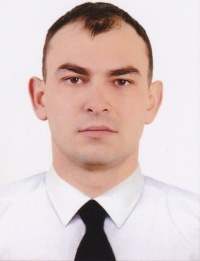 PositionFrom / ToVessel nameVessel typeDWTMEBHPFlagShipownerCrewing2nd Engineer05.03.2013-25.07.2013VOLGO-BALT 226Dry Cargo3150Skoda 26-27.5 A2L1500St. Kitts and NevisORBITAL SHIPMANAGEMENT CO.Morskoj Centr2nd Engineer19.02.2012-07.08.2012KYMEGeneral Cargo3150Skoda1500CambodiaSereia shipping ING&mdash;2nd Engineer18.10.2011-10.02.2012PavlogradDry Cargo2200SKL1200UkraineUkrrichflot&mdash;2nd Engineer17.09.2010-26.12.2010Slavutich-15Dry Cargo3221SKL1780UkraineDELTA SHIPPING&mdash;2nd Engineer15.06.2010-10.09.2010Slavutich-16Dry Cargo3221SKL1780UkraineDELTA SHIPPING&mdash;2nd Engineer20.02.2010-08.06.2010VoznesenskDry Cargo2200SKL1200UkraineUkrrichflot&mdash;2nd Engineer30.07.2009-18.12.2009VoznesenskDry Cargo2200SKL1200UkraineUkrrichflot&mdash;2nd Engineer19.11.2008-22.05.2009GenicheskDry Cargo2200SKL1200UkraineUkrrichflot&mdash;2nd Engineer10.01.2008-14.08.2008VasilkovDry Cargo2200SKL1200UkraineUkrrichflot&mdash;2nd Engineer21.06.2007-12.11.2007VasilkovDry Cargo2200SKL1200UkraineUkrrichflot&mdash;